Standardne funkcije u Pascal-u i nestandardne funkcije Turbo Pascal-a (Delphi-ja)ABS
Vraća apsolutnu vrednost izrazaPrimer:PROGRAM pABS;		   BEGIN		     WRITELN('Apsolutna vrednost -3 ',ABS(-3));     WRITELN('Apsolutna vrednost 3 ',ABS(3));     WRITELN('Apsolutna vrednost -3*3 ',ABS(-3*3));END.ARCTAN
Izracunava arkustangens vrednosti u radijanimaUgao u radijanima je: Radijan = Stepen * pi /180PROGRAM pARCTAN;BEGIN  WRITELN('ArkusTangens od PI', ARCTAN(Pi));  WRITELN('ArkusTangens od 2*PI', ARCTAN(2*Pi));END.CHR
Vraća ASCII vrednost znakovnog argumentaPROGRAM pCHR;VAR  i: INTEGERBEGIN  FOR i := 33 TO 255 DO    WRITELN('Vrednost',i:4,' Znak ',CHR(i));END.CLRSCR
Briše sadržaj ekrana. PROGRAM pClrScr;  BEGIN  WRITELN('Brisanje');  ClrScr;  WRITELN('PoNovo')END.COS
Vraća kosinus uglaPROGRAM pCOS;BEGIN		     WRITELN('Kosinus od Pi', COS(Pi));  WRITELN('Kosinus od 2*Pi', COS(2*Pi));END.DEC
umanjuje vrednost promjenljive za navedeni korak. PROGRAM pDEC;VAR  i : INTEGER;BEGIN  i := 100;  WHILE i > 49 DO    BEGIN      WRITELN(i);                DEC(i,10);              END;END.DELAY
procedura     kašnjenje u milisekundama PROGRAM pDELAY;USES  WinCrt;VAR  frekvencija : INTEGER;BEGIN  FOR frekvencija := 800 TO 1500 DO    BEGIN      SOUND(frekvencija); {Zvuk}      DELAY(50);          {Kasni 50 ms}    END;    NOSOUND;              {Isključi zvuk}END.EXP
Izračunava stepen sa bazom prirodnog logaritma e=2.718281828459
Moze da se koristi za stepenovanje abPROGRAM pEXP;FUNCTION Stepen(v, eksponent:REAL):REAL;BEGIN  Stepen := EXP(eksponent*LN(v));END;BEGIN  WRITELN('3 na 2 je   ',  Stepen(3, 2):10:3);  WRITELN('3 na 2.5 je ',  Stepen(3, 2.5):10:3);  WRITELN('3 na 0.5 je  ',  Stepen(3, 0.5):10:3);END.FRAC
  Vraća decimalni deo realnog broja
function Frac ( X: Real ): Real; 

Primer: 
Writeln( Frac( Pi ):8:7 ); 
 IZLAZ: 0.1415927 

INC
Uvećaj vrednost promenljive za navedeni korak. PROGRAM pINC;VAR  i : INTEGER;BEGIN  i := 3  WHILE i < 20 DO    BEGIN      WRITELN(i);                INC(i,3);              END;END.LENGTH
Vraća broj karaktera u stringu.PROGRAM pLENGTH;BEGIN  WRITELN('TURBO sadrzi', LENGTH('TURBO'),'znakova');             WRITELN('PASCAL sadrzi', LENGTH('PASCAL'),'znakova');END.LN
Vraća prirodni logaritam. PROGRAM pLN;BEGIN  WRITELN('Logaritam 1', LN(1));  {ispis 0}  WRITELN('Logaritam 2', LN(2));END.ODD
Vraća TRUE ako je vrednost argumenta neparna ili FALSE ako je vrednost parna.PROGRAM pODD;VAR  i:INTEGER;BEGIN  FOR i :=1 TO 6 DO    IF ODD(i) THEN       WRITELN('Neparno ',i)               ELSE       WRITELN('Parno ',i);END.ORD
Vraća redni broj tipa.
N a p o m e n a:
Za ASCII vrednosti, funkcija ORD je inverzna od funkcije CHR. Naredba CHR daje ASCII kod za datu vrednost, dok ORD od ASCII koda daje znak eksterne azbuke.  (ORD('A')=65, CHR(65)=A)
PROGRAM pORD;
VAR  i:(crn, plav, siv); BEGIN  FOR i :=crn TO siv DO    WRITELN('Redni broj',ORD('i'));END.Ispis na ekran:
Redni broj 0
Redni broj 1
Redni broj 2POS
Sintaksa: FUNCTION POS(PodString, IzvorniString:<StringTip>):<BYTE>; 
Odredjuje poziciju prvog pojavljivanja PodString-a u IzvorniString.
Ako POS ne nadje podstring,  tad ispisuje 0. PROGRAM pPOS;VAR  a: 'PASCAL'; BEGIN  WRITELN('S je na',POS('S',a));             WRITELN('L je na',POS('L',a));             WRITELN('B je na',POS('B',a));           END.PRED
Vraća prethodnu vrednost rednog tipa. Prethodnik od x je x-1.PROGRAM pPRED;VAR  i:(crn, plav, siv); BEGIN  WRITELN('Prethodni od plav je',PRED ('plav'));             WRITELN('Prethodni od siv je',PRED ('siv'));END.IzlazPrethodni od plav je crn
Prethodni od siv je plavRANDOM
Vraća slučajnu vrednost broja.PROGRAM Slucajan;VAR  i: INTEGER;BEGIN  RANDOMIZE;   WRITELN('INTEGER     REAL');  FOR i := 1 TO 10 DO    WRITELN(RANDOM(65535):5, RANDOM:15:5);END.ROUND
Zaokruži na najbliži celi broj.SIN
Funkcija vraća sinus ugla.PROGRAM pSIN;BEGIN  WRITELN('Sinus od Pi/2', SIN(Pi/2));  WRITELN('Sinus od Pi, SIN(Pi));END.SQR
Vraća kvadrat date vrednosti.PROGRAM pSQR;BEGIN  WRITELN('2 na kvadrat=',SQR (2));             WRITELN('4 na kvadrat=',SQR (4));END.SQRTVraća kvadratni koren date vrednosti.PROGRAM pSQRT;BEGIN  WRITELN('Koren od 2 je ', SQRT(2));  WRITELN('Koren od 4 je ', SQRT(4));END.STRPretvara upisani broj u string.PROGRAM pSTR;USES  WinCrt;VAR  s, a : string;BEGIN  STR(214, s);  WRITELN(2,' ',s));  STR(389, a);  WRITELN(3,' ',a));END.SUCCVraća sledeću rednu vrednost. Sledbenik od x je x+1PROGRAM pSUCC;VAR  i:(crn, plav, siv, beo);BEGIN  FOR i :=crn TO siv DO    WRITELN(i,' naredni ', SUCC(i));END.Ispis na ekran:
crn naredni plav
plav naredni siv
siv naredni beoTRUNC
Vraca ceo deo realnog brojaVALPretvara string u Longint, Real, Byte broj.procedure Val(S; var V; var Code: Integer);S =string koji sadrzi karaktere ‘+’, ‘-‘, ‘,’, ’.’, ’0’..’9’. V =rezultat konverzije, ako je Val deklarisan kao ceo broj, onda s ne moze da sadrzi ‘,’, ’.’. C = pozicija karaktera iz S kod kog je prekinuta konverzijaprogram P;var s: string;    Number, Code:integer;begins:= '123';    Val(s, Number, Code);  { Code = 0, Number = 123}  writeln('Number =', Number, 'Code=', Code);   s:= '12345x2';   Val( s, Number, Code);  {Code = 6,  Number=12345;} writeln('Number =', Number, 'Code=', Code);end..PROGRAM pROUND;VAR  i: REAL;BEGINWRITELN('REAL    ZOKRUZEN');  i := 9.99;  WRITELN(i, ROUND(i):10);  i := -9.99;  WRITELN(i, ROUND(i):10);  i := 0.99;  WRITELN(i, ROUND(i):10);  i := -0.99;  WRITELN(i, ROUND(i):10);  i := 9.49;  WRITELN(i, ROUND(i):10);  i := -9.49;  WRITELN(i, ROUND(i):10);  i := 0.49;  WRITELN(i, ROUND(i):10);  i := -0.49;  WRITELN(i, ROUND(i):10);END.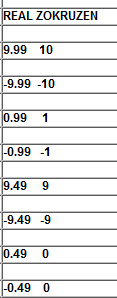 PROGRAM pTRUNC;VAR  i: REAL;BEGINWRITELN('REAL     ZOKRUZEN');  i := 9.99;  WRITELN(i, TRUNC(i):10);  i := -9.99;  WRITELN(i, TRUNC(i):10);  i := 0.99;  WRITELN(i, TRUNC(i):10);  i := -0.99;  WRITELN(i, TRUNC(i):10);  i := 9.49;  WRITELN(i, TRUNC(i):10);  i := -9.49;  WRITELN(i, TRUNC(i):10);  i := 0.49;  WRITELN(i, TRUNC(i):10);  i := -0.49;  WRITELN(i, TRUNC(i):10);END.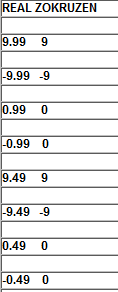 